РОЗДАТКОВИЙ МАТЕРІАЛЗ’ясуйте, чи має розв’язки система рівнянь:   2)    3) Встановіть відповідність між графіками зображеними на рисунках  та системами рівнянь та знайдіть за рисунком її розв’язок.рисунок А  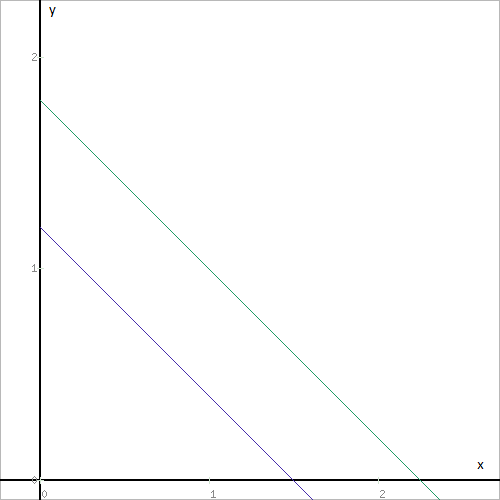  рисунок Б 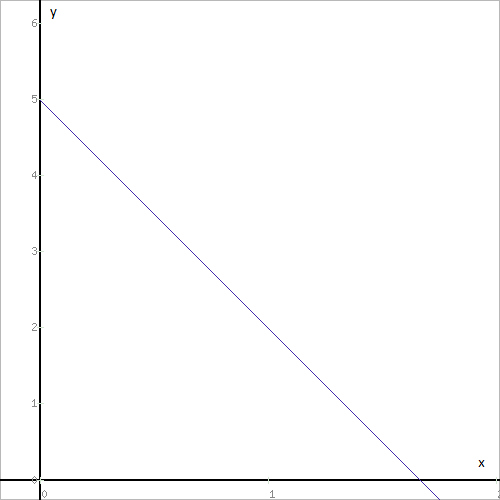 рисунок В 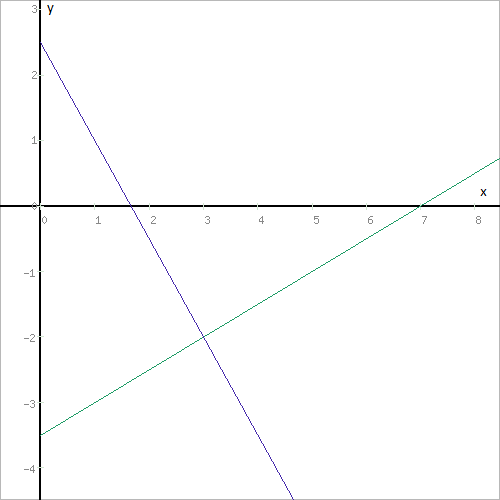 Картка 1Не можна вбиватиКартка 2Людям дозволяється критикувати свій урядКартка 3Не можна катуватиКартка 4Люди можуть розмовляти і зустрічатися з коханою людиноюКартка 5Не можна мати рабівКартка 6Не можна примушувати людину працюватиКартка 7Досягнувши певного віку, людина може одружуватися з ким хочеКартка 8Приватні листи не можна читати, а розмови – підслуховуватиКартка 9Люди можуть говорити і писати те, що хочутьКартка 10Люди можуть подорожувати і залишати свою країну, якщо вони того бажаютьКартка 11До всіх людей слід ставитись однаково, незалежно від їхньої статі, зовнішності, віку або країни, з якої вони приїхалиКартка 12Людина, звинувачувана у скоєнні злочину, повинна бути судима тим, хто не має відношення до справиКартка 13Люди, які перебувають у в’язниці, повинні знати, чому їх там тримаютьКартка 14Люди можуть мати або не мати релігійних переконань